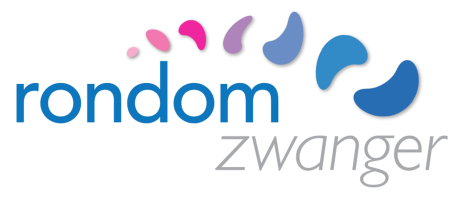 							Zorgpad dysmatuur in anamnesemevrouw:geboortedatum:case manager:     										          folders; www.rondomzwanger.nl/folders/* verloskundige 1e lijn is casemanager; alle echo’s in 2e lijnPartus		D-indicatie (indien poliklinisch of bevalcentrum gewenst)/thuisKraambed	afh van geboortegewicht baby thuis of klinischweekProfessionalActieBeleidInformatie8verloskundigeintakegesprek□ counseling PNS/PND□ folder zwanger (RIVM)□ folder PNS/PND (RIVM)□ groeigids zwanger (JGZ)□ folder echoscopie9 - 11echoscopiste SGtermijnecho   bloed prikken:□ zw. screening□ op indicatie: PNS/PNDverloskundige en gynaecoloog: zorgpad opstellenverloskundige en gynaecoloog: zorgpad opstellenverloskundige en gynaecoloog: zorgpad opstellenverloskundige en gynaecoloog: zorgpad opstellen12op indicatie:echoscopiste SGverloskundigeop indicatie: nekplooi meting/ NIPTbelafspraak uitslagen13gynaecoloogcontrole□ zorgpad bespreken□indicatie ascal?□ kraamzorg16 - 18verloskundigecontrole□ counselen SEO□ op indicatie:    erkenning regelen□ zwangerschapscursus19 - 20echoscopiste SGgyn / aa/ klin vlk20 wekenechocontrole□ op indicatie GUO24verloskundigecontrole□ BV - flesvoeding□ groeigids BV (JGZ)27echoscopiste SGgynaecolooggroeiechocontrole   bloed prikken:□ Hb□ op indicatie: RAL, OGTT□ folder kindsbewegingen□ folder pijnstilling30verloskundigekraamzorg controle, uitslagen □ op indicatie: anti-D□ voorlichtingsavond□ bevalplan□ intake kraamzorg32echoscopiste SGgynaecolooggroeiechocontrole34verloskundigecontrole□ bevalplan/plaats partus   bespreken□ belinstructies□ screening bij pasgeboren (RIVM) 36echoscopiste SGgynaecoloogcontrole□ gewicht bepalen□zo nodig stoppen ascal38verloskundigecontrole40verloskundigecontrole□ serotiniteit bespreken□ folder serotiniteit41echoscopiste verloskundigevruchtwatercontrole